ZAŁĄCZNIK nr 7 do Procedury oceny wniosków i wyboru operacji oraz ustalania kwot wsparciaWzór protestu do ZW za pośrednictwem LGDLOKALNA GRUPA DZIAŁANIA„Puszcza Białowieska”_________________________________(Instytucja do której należy złożyć protest)Data wpływu: __________ Podpis: _____________(Wypełnia pracownik biura LGD)PROTESTPROTESTInstytucja za pośrednictwem, której wnoszony jest protest:Lokalna Grupa Działania „Puszcza Białowieska” Instytucja do której kierowany jest protest:Zarząd Województwa PodlaskiegoNazwa/imię i nazwisko Wnioskodawcy:Adres Wnioskodawcy:Adres do korespondencji (jeśli inny niż powyżej):Telefon:e-mail:Faks:Tytuł /cel /nazwa operacji:Znak sprawy:Numer konkursu w odpowiedzi, na który złożono wniosek:Data złożenia wniosku do biura LGD:Data otrzymania przez Wnioskodawcę pisma informującego o wyniku oceny: Protest wnoszony jest w związku z negatywnym wynikiem oceny operacji w zakresie: (należy zaznaczyć właściwy kwadrat)Protest wnoszony jest w związku z negatywnym wynikiem oceny operacji w zakresie: (należy zaznaczyć właściwy kwadrat)Lista zarzutów Wnioskodawcy w związku z negatywną oceną wraz z uzasadnieniem w odniesieniu do zaznaczonego wyżej kwadratu/kwadratówLista zarzutów Wnioskodawcy w związku z negatywną oceną wraz z uzasadnieniem w odniesieniu do zaznaczonego wyżej kwadratu/kwadratówLista zarzutów Beneficjenta w odniesieniu do procedury wyboru i/lub procedury wniesienia protestu wraz z uzasadnieniem:Lista zarzutów Beneficjenta w odniesieniu do procedury wyboru i/lub procedury wniesienia protestu wraz z uzasadnieniem:……………………………..                                                                              …………………………………………..……………..             (data)                                                                                           (podpis Wnioskodawcy lub osoby upoważnionej do reprezentowania)*W przypadku reprezentowania Wnioskodawcy należy załączyć oryginał lub uwierzytelnioną kopię dokumentu poświadczającego umocowanie takiej osoby do działania w imieniu wnioskodawcy……………………………..                                                                              …………………………………………..……………..             (data)                                                                                           (podpis Wnioskodawcy lub osoby upoważnionej do reprezentowania)*W przypadku reprezentowania Wnioskodawcy należy załączyć oryginał lub uwierzytelnioną kopię dokumentu poświadczającego umocowanie takiej osoby do działania w imieniu wnioskodawcy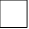 